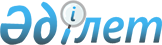 Об утверждении Правил лицензирования кредитных товариществ
					
			Утративший силу
			
			
		
					Постановление Правления Национального Банка Республики Казахстан от 27 октября 2003 года N 380. Зарегистрировано в Министерстве юстиции Республики Казахстан 1 декабря 2003 года N 2589. Утратило силу - постановлением Правления Агентства Республики Казахстан по регулированию и надзору финансового рынка и финансовых организаций Республики Казахстан от 9 января 2006 года N 20 (V064068)




<*>






      Сноска. Название с изменениями - постановлением Правления Агентства РК по регулированию и надзору финансового рынка и финансовых организаций от 12 июня 2004 года N 


 159 


.






 





      В целях совершенствования нормативных правовых актов Национального Банка Республики Казахстан, регулирующих деятельность кредитных товариществ, Правление Национального Банка Республики Казахстан постановляет:




      1. Утвердить прилагаемые Правила лицензирования кредитных товариществ (приложение 1 к настоящему постановлению). 


<*>






      Сноска. Пункт 1 с изменениями - постановлением Правления Агентства РК по регулированию и надзору финансового рынка и финансовых организаций от 12 июня 2004 года N 


 159 


.






      2. Со дня введения в действие настоящего постановления признать утратившими силу нормативные правовые акты Национального Банка Республики Казахстан, указанные в приложении 2 к настоящему постановлению.




      3. Настоящее постановление вводится в действие с 1 января 2004 года.




      4. Департаменту финансового надзора (Бахмутова Е.Л.):



      1) совместно с Юридическим департаментом (Шарипов С.Б.) принять меры к государственной регистрации в Министерстве юстиции Республики Казахстан настоящего постановления;



      2) в семидневный срок со дня государственной регистрации в Министерстве юстиции Республики Казахстан довести настоящее постановление до сведения территориальных филиалов Национального Банка Республики Казахстан и кредитных товариществ.




      5. Управлению по обеспечению деятельности руководства Национального Банка Республики Казахстан (Терентьев А.Л.) в десятидневный срок со дня государственной регистрации в Министерстве юстиции Республики Казахстан обеспечить публикацию настоящего постановления в средствах массовой информации Республики Казахстан.




      6. Контроль над исполнением настоящего постановления возложить на заместителя Председателя Национального Банка Республики Казахстан Сайденова А.Г.


      Председатель




      Национального Банка


Приложение 1        



к постановлению Правления  



Национального Банка     



Республики Казахстан     



"Об утверждении Правил    



лицензирования кредитных  



 товариществ"         



от 27 октября 2003 года N 380 




 





                                 Правила






                  лицензирования кредитных товариществ 




<*>






      Сноска. Название с изменениями - постановлением Правления Агентства РК по регулированию и надзору финансового рынка и финансовых организаций от 12 июня 2004 года N 


 159 


.



      Настоящие Правила разработаны в соответствии с Законами Республики Казахстан "
 О кредитных 
 товариществах" (далее - Закон), "
 О банках и банковской 
 деятельности в Республике Казахстан" (далее - Закон о банках) и определяют порядок выдачи лицензий кредитным товариществам на осуществление отдельных видов банковских и иных операций. 


<*>






      Сноска. Преамбула с изменениями - постановлением Правления Агентства РК по регулированию и надзору финансового рынка и финансовых организаций от 12 июня 2004 года N 


 159 


.






 


Глава 1. Порядок лицензирования






кредитных товариществ



      1. Для получения лицензии на осуществление отдельных видов банковских и иных операций (далее - лицензия), предусмотренных Законом, кредитное товарищество представляет в уполномоченный орган по регулированию и надзору за деятельностью кредитных товариществ (далее - уполномоченный орган) документы, предусмотренные пунктом 3 
 статьи 17  
Закона.



      2. Документами, подтверждающими оплату первоначального уставного капитала являются первичные платежные документы (платежные поручения, приходные кассовые ордера), а также Устав и учредительный договор, прошедшие государственную регистрацию в органах юстиции, предусматривающие размер первоначального уставного капитала.



      В случае внесения изменений и дополнений в учредительные документы, кредитное товарищество уведомляет об этом уполномоченный орган с предоставлением изменений и дополнений в учредительные документы с отметкой органа юстиции о регистрации внесенных изменений.



      3. Помещение кредитного товарищества должно соответствовать требованиям, предъявляемым к технической укрепленности и оборудованию сигнализацией охраняемых объектов, устанавливаемым законодательством Республики Казахстан.



      В случае осуществления кредитным товариществом кассовых, сейфовых и обменных операций с иностранной валютой, кредитное товарищество представляет акт проверки помещения и заключение территориального филиала Национального Банка Республики Казахстан о соответствии его помещения требованиям, установленным нормативными правовыми актами Национального Банка Республики Казахстан.



      4. Заявление о выдаче лицензии должно быть рассмотрено уполномоченным органом в течение одного месяца со дня его приема.



      5. Отказ в выдаче лицензии производится по основаниям, предусмотренным законодательными актами Республики Казахстан.



      6. Лицензия оформляется на бланке по форме, согласно приложению 1 к настоящим Правилам. Лицензия выдается на неограниченный срок и не подлежит передаче третьим лицам.



      7. Получение дубликата лицензии при ее утере и переоформление лицензии производится в порядке, предусмотренном 
 Законом 
 Республики Казахстан "О лицензировании".



      8. При открытии кредитным товариществом филиалов или представительств кредитное товарищество в четырнадцатидневный срок после учетной регистрации в органах юстиции представляет в уполномоченный орган уведомление об открытии филиала или представительства и нотариально заверенную копию положения о филиале или представительстве.




 


Глава 2. Порядок и условия согласования кандидатов,






рекомендуемых на должность председателя и членов правления,






главного бухгалтера кредитных товариществ 




<*>






      Сноска. Глава исключена - постановлением Правления Агентства РК по регулированию и надзору финансового рынка и финансовых организаций от 12 июня 2004 года N 


 159 


.



Приложение 1        



к Правилам лицензирования 



кредитных товариществ 


<*>






      Сноска. Приложение с изменениями - постановлением Правления Агентства РК по регулированию и надзору финансового рынка и финансовых организаций от 12 июня 2004 года N 


 159 


.


  


                               Герб




                             Республики




                             Казахстан


Фирменный символ



уполномоченного органа по



регулированию и надзору за



деятельностью кредитных



товариществ

                            


 Лицензия



     _________________________________________________________



      (наименование уполномоченного органа по регулированию и



           надзору за деятельностью кредитных товариществ)



           на проведение кредитным товариществом операций,



      предусмотренных банковским законодательством Республики



               Казахстан в тенге для своих участников

      номер __                        от " __" _____________ года

                номер государственной регистрации



     __________________________________________________________



          (полное наименование кредитного товарищества)

      настоящая лицензия дает право на проведение следующих



операций:



      1. ___________________________



      2. ___________________________



      3. _________________________



      4. _______________________________

      Права, вытекающие из условий настоящей лицензии не могут быть



переданы третьим лицам.



      Настоящая лицензия выдается в единственном экземпляре.

      Заместитель Председателя

г. Алматы




 



 



Приложение 2        



к Правилам лицензирования 



кредитных товариществ 


<*>






      Сноска. Приложение с изменениями - постановлением Правления Агентства РК по регулированию и надзору финансового рынка и финансовых организаций от 12 июня 2004 года N 


 159 


.


   

                                                   Место для



                                                   фотографии

                     Данные о кандидате, 



           рекомендуемом на должность председателя 



            (члена правления, главного бухгалтера)

      



           (оформляется в печатном формате, шрифт 14)

на  ___________ ______________________________________________



     (указывается должность, на которую назначается кандидат)

_______________ ____________ _________________________________



              (наименование финансовой организации)

______________________________________________________________________



  Фамилия, имя, отчество   |



___________________________|__________________________________________



  Дата рождения            |



___________________________|__________________________________________   



  Образование              |(Год окончания, наименование высшего 



                           | учебного заведения, специальность)



___________________________|__________________________________________



Стаж работы на финансовом  |



рынке, включая:            |



1)банковскую деятельность; |



2)деятельность в других    |



  финансовых организациях; |



3)аудиторскую деятельность;|



4)деятельность в           |



  бухгалтерской службе.    |



___________________________|__________________________________________      

Сведения о трудовой деятельности:

______________________________________________________________________



N  | Период работы       | Наименование организации, занимаемые 



   | (месяц год)         | должности



-------------------------------------------------------------------



1.



2.



3.



-------------------------------------------------------------------

      Имеется ли непогашенная или неснятая в установленном



законом порядке судимость - да/ нет



      Привлекался ли к административной ответственности за



совершение правонарушений, связанных с банковской деятельностью



- да/ нет



      Являлся ли в прошлом руководящим работником кредитного



товарищества или другого юридического лица, принудительно



ликвидированного, в том числе признанного банкротом (наименование



организации, должность, период работы, причина ликвидации/банкротства)



- да/ нет



      Другая информация, имеющая отношение к данному вопросу

      Я, ____________________, подтверждаю, что настоящая



информация была мною проверена и является достоверной и полной,



и признаю, что наличие недостоверных сведений, представленных



мною, является основанием для пересмотра согласия на мое назначение



(избрание) и может повлечь в отношении меня дальнейшее применение



санкций в соответствии с законодательством Республики Казахстан.

      Подпись _________              Дата __________________

Приложение 2        



к постановлению Правления  



Национального Банка     



Республики Казахстан     



"Об утверждении Правил    



лицензирования кредитных  



товариществ"       



от 27 октября 2003 года N 380 


<*>






      Сноска. Приложение с изменениями - постановлением Правления Агентства РК по регулированию и надзору финансового рынка и финансовых организаций от 12 июня 2004 года N 


 159 


Перечень нормативных правовых актов,




признаваемых утратившими силу





      1. 
 Постановление 
 Правления Национального Банка Республики Казахстан от 12 апреля 1997 года N 106 "О Положении "О кредитных товариществах" (зарегистрированное в Реестре государственной регистрации нормативных правовых актов Республики Казахстан под N 351, опубликованное 14 апреля - 19 апреля 1997 года в изданиях Национального Банка Республики Казахстан "Казакстан Улттык Банкiнiн Хабаршысы" и "Вестник Национального Банка Казахстана");




      2. 
 Постановление 
 Правления Национального Банка Республики Казахстан от 4 декабря 1997 года N 408 "Об утверждении изменений и дополнений в Положение о кредитных товариществах" (зарегистрированное в Реестре государственной регистрации нормативных правовых актов Республики Казахстан под N 63, опубликованное 19 января - 25 января 1998 года в изданиях Национального Банка Республики Казахстан "Казакстан Улттык Банкiнiн Хабаршысы" и "Вестник Национального Банка Казахстана");




      3. 
 Постановление 
 Правления Национального Банка Республики Казахстан от 21 июня 1999 года N 136 "Об утверждении изменений и дополнений в Положение о кредитных товариществах" (зарегистрированное в Реестре государственной регистрации нормативных правовых актов Республики Казахстан под N 819, опубликованное 21 июня - 4 июля 1999 года в изданиях Национального Банка Республики Казахстан "Казакстан Улттык Банкiнiн Хабаршысы" и "Вестник Национального Банка Казахстана");




      4. 
 Постановление 
 Правления Национального Банка Республики Казахстан от 20 июля 2000 года N 302 "Об утверждении изменений и дополнений в Правила о кредитных товариществах" (зарегистрированное в Реестре государственной регистрации нормативных правовых актов Республики Казахстан под N 1235, опубликованное 28 августа - 10 сентября 2000 года в изданиях Национального Банка Республики Казахстан "Казакстан Улттык Банкiнiн Хабаршысы" и "Вестник Национального Банка Казахстана");




      5. 
 Постановление 
 Правления Национального Банка Республики Казахстан от 13 октября 2000 года N 393 "Об утверждении изменений в Правила о кредитных товариществах" (зарегистрированное в Реестре государственной регистрации нормативных правовых актов Республики Казахстан под N 1295, опубликованное 19 ноября - 3 декабря 2000 года в изданиях Национального Банка Республики Казахстан "Казакстан Улттык Банкiнiн Хабаршысы" и "Вестник Национального Банка Казахстана");




      6. 
 Постановление 
 Правления Национального Банка Республики Казахстан от 6 августа 2001 года N 305 "Об утверждении изменений и дополнений в Правила о кредитных товариществах" (зарегистрированное в Реестре государственной регистрации нормативных правовых актов Республики Казахстан под N 1691, опубликованное 3 декабря - 16 декабря 2001 года в изданиях Национального Банка Республики Казахстан "Казакстан Улттык Банкiнiн Хабаршысы" и "Вестник Национального Банка Казахстана");




      7. 
 Постановление 
 Правления Национального Банка Республики Казахстан от 1 августа 2002 года N 280 "Об утверждении изменений и дополнений в Правила о кредитных товариществах" (зарегистрированное в Реестре государственной регистрации нормативных правовых актов Республики Казахстан под N 1968, опубликованное 26 августа - 8 сентября 2002 года в изданиях Национального Банка Республики Казахстан "Казакстан Улттык Банкiнiн Хабаршысы" и "Вестник Национального Банка Казахстана").

					© 2012. РГП на ПХВ «Институт законодательства и правовой информации Республики Казахстан» Министерства юстиции Республики Казахстан
				